Odpri DZ na str. 99-101. Vzemi barvno pisalo in preveri svoje odgovore.Trenutno si v vlogi učitelja. Napačne odgovore prečrtaj in zapiši ustrezne.Rešitve:3.   a) Na spletu.      b) Strokovnjaki v Agenciji Republike Slovenije za okolje (ARSO).      c) Za tri.     č) Za sredo (30. 10.).4.   a) Izboljšalo se bo. Popoldne bo več sončnega vremena.      b) Da. Ponekod bo pod 0 stopinj Celzija.      c) Ne.      č) Za 13 °C.      d) Ne.5. a) DA 
    b) NE    c) NE    č) DA    d) DA6. Da.7. c10. vremena, ljudi, koči, možnosti, helikopterjem11. Da so se prepirali.Dopolni in pomni: napoved, vreme, temperaturiKako je šlo? Če si delal napake, se poskušaj iz njih tudi kaj naučiti! Saj veš: »Napake vodijo k uspehu!« Sedaj pa te čaka samo še zapis v zvezek: (Glej 2. stran)VREMENSKA NAPOVED   Vremenska napoved je besedilo, s katerim vremenoslovci obveščajo ljudi, kakšno je vreme danega dne in kakšno bo v prihodnjih dneh.Najdemo jo v časopisih, revijah, na spletu, slišimo zanjo po radiu, televiziji…*Opomba: Poišči vremensko napoved in jo prilepi v miselni vzorec ter si olajšaj delo.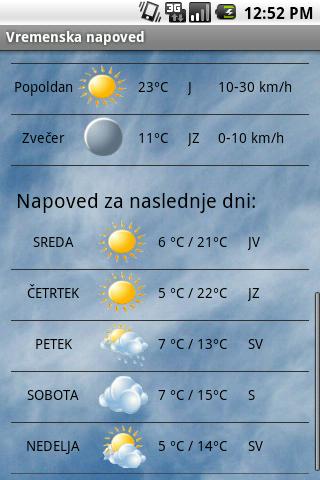 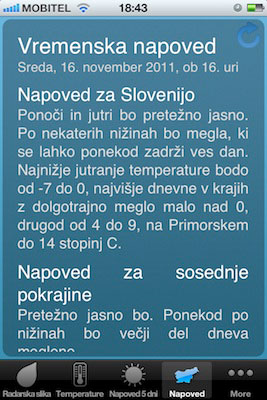 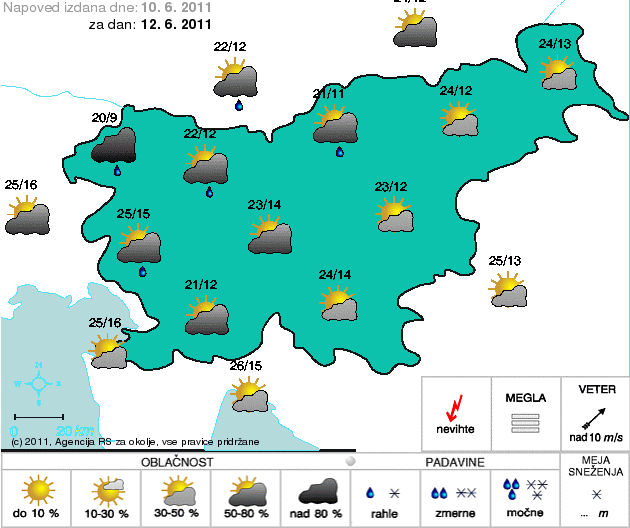 Dodatna naloga: (za tiste, ki želite več delati)V časopisu ali na spletu poišči vremensko napoved za jutri. Kakšno bo vreme v tvojem kraju? Poročaj o tem, kje si našel vremnsko napoved in kako si razbral zahtevani podatek.Nalogo zapiši v zvezek.